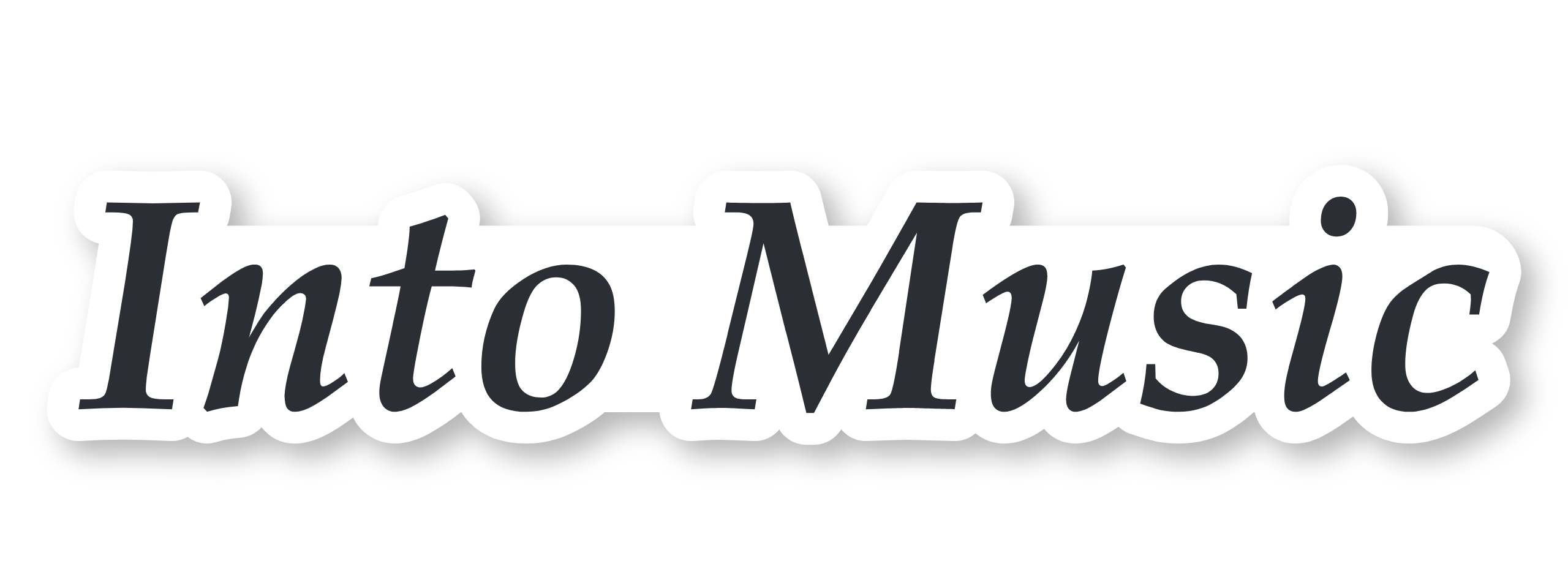 Fourth ClassUnit 1Lesson 1 – A Million DreamsI close my eyes and I can seeA world that's waiting up for meThat I call my ownThrough the dark, through the door,Through where no one's been before,But it feels like homeThey can say, they can say it all sounds crazyThey can say, they can say I've lost my mindI don't care, I don't care, so call me crazyWe can live in a world that we design'Cause every night I lie in bedThe brightest colors fill my headA million dreams are keeping me awake,I think of what the world could be,A vision of the one I seeA million dreams is all it's gonna takeOh, a million dreams for the world we're gonna makeThere's a house we can buildEvery room inside is filledWith things from far awaySpecial things I compileEach one there to make you smileOn a rainy dayThey can say, they can say it all sounds crazyThey can say, they can say we've lost our mindsI don't care, I don't care if they call us crazyRun away to a world that we designCause every night I lie in bedThe brightest colors fill my headA million dreams are keeping me awakeI think of what the world could be,A vision of the one I seeA million dreams is all it's gonna takeA million dreams for the world we're gonna makeLesson 3 – Colors of the WindYou think you own whatever land you land on;The Earth is just a dead thing you can claim;But I know every rock and tree and creatureHas a life, has a spirit, has a name.You think the only people who are peopleAre the people who look and think like you,But if you walk the footsteps of a strangerYou'll learn things you never knew you never knew.Have you ever heard the wolf cry to the blue corn moon,Or asked the grinning bobcat why he grinned?Can you sing with all the voices of the mountain?Can you paint with all the colors of the wind?Can you paint with all the colors of the wind?Come run the hidden pine trails of the forest,Come taste the sunsweet berries of the earth;Come roll in all the riches all around you,And for once never wonder what they're worthThe rainstorm and the river are my brothersThe heron and the otter are my friends;And we are all connected to each otherIn a circle, in a hoop that never ends.How high does the sycamore grow?If you cut it down, then you'll never know.And you'll never hear the wolf cry to the blue corn moon,For whether we are white or copper skinned,We need to sing with all the voices of the mountainNeed to paint with all the colors of the windYou can own the earth and stillAll you'll own is earth untilYou can paint with all the colors of the wind.